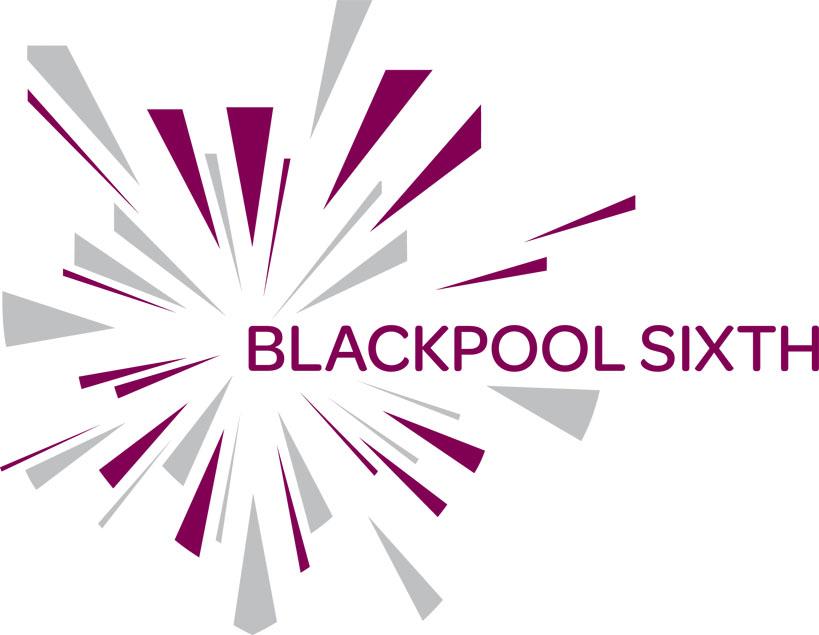 Person specificationPost:	Personal Assistant (PA) to Deputy PrincipalPersonal attributes required based on job descriptionEssential (E)orDesirable (D)QualificationsGCSE or equivalents in English language, mathematics and information technology (or equivalent level skills)EA relevant qualification (such as business administration) to NVQ L3 or equivalent (or equivalent experience)EA willingness to undertake further trainingEExperienceExperience of working as a Personal Assistant or secretary in a busy office environmentEExperience of working under pressure and to tight deadlinesEExperience of proofreading and checking the accuracy of documentsEExperience of working within a school, college or similar establishmentDKnowledge, skills, abilitiesExcellent IT skills, including the use of Microsoft Office programmes such as Word, Excel and PowerPointEThe ability to type quickly and accuratelyEExcellent organisational and time management skills, including the ability to prioritise your workload appropriatelyEExcellent communication and interpersonal skillsEA high level of initiative and integrityEThe ability to demonstrate confidentiality in dealing with sensitive issuesEExperience in the use of Google DriveDExperience in the use of databasesDOther or special requirementsCommitment to safeguarding of students EGood attention to detail and accuracyEThe ability to work effectively as part of a team and on your own initiativeEThe ability to work flexibly in response to change, including flexibility in the hours worked from time to time and with prior agreementECommitment to customer care at all timesECommitment to equality and diversity and the college’s core valuesEEssential requirements are those without which an applicant will not be considered for appointment.Date of issue: May 2017Essential requirements are those without which an applicant will not be considered for appointment.Date of issue: May 2017